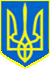 ВИКОНАВЧИЙ ОРГАН КИЇВСЬКОЇ МІСЬКОЇ РАДИ(КИЇВСЬКА МІСЬКА ДЕРЖАВНА АДМІНІСТРАЦІЯ)ДЕПАРТАМЕНТ  ОХОРОНИ  ЗДОРОВ’ЯКОМУНАЛЬНЕ НЕКОМЕРЦІЙНЕ ПІДПРИЄМСТВО«КИЇВСЬКИЙ МІСЬКИЙ ПОЛОГОВИЙ БУДИНОК №2»ВИКОНАВЧОГО ОРГАНУ КИЇВСЬКОЇ МІСЬКОЇ РАДИ(КИЇВСЬКОЇ МІСЬКОЇ ДЕРЖАВНОЇ АДМІНІСТРАЦІЇ)вул. Мостицька, 11, м. Київ, 04074 тел. (044)4328571 E-mail: kmpb2@ukr.net Код ЄДРПОУ 05496780На Ваш запит про надання публічної інформації, адміністрація КНП «Київського міського пологового будинку №2», повідомляє що в нашій установі  - 0,25 вакантної ставки лікаря-бактеріолога.Директор						Сергій САЛЬНІКОВІрина Котляр  432-75-3601.06.2021             № 589на запит  вх.. ДОЗ № 061-144(з)  від 25.05.2021 гр..Анжеліці